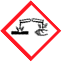 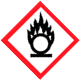 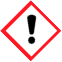 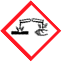 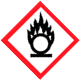 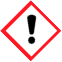 Duke OESO Guidelines for Safe Use of 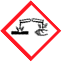 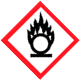 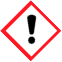 PIRANHASulfuric acid (usually 98%) and hydrogen peroxide (usually 30%) AKA: Acidic Piranha, Piranha EtchComplete Lab-Specific Safety Information on page 3Duke OESO Guidelines for Safe Use of PIRANHASulfuric acid (usually 98%) and hydrogen peroxide (usually 30%) AKA: Acidic Piranha, Piranha EtchComplete Lab-Specific Safety Information on page 3Duke OESO Guidelines for Safe Use of PIRANHASulfuric acid (usually 98%) and hydrogen peroxide (usually 30%) AKA: Acidic Piranha, Piranha EtchComplete Lab-Specific Safety Information on page 3Duke OESO Guidelines for Safe Use of PIRANHASulfuric acid (usually 98%) and hydrogen peroxide (usually 30%) AKA: Acidic Piranha, Piranha EtchComplete Lab-Specific Safety Information on page 3Duke OESO Guidelines for Safe Use of PIRANHASulfuric acid (usually 98%) and hydrogen peroxide (usually 30%) AKA: Acidic Piranha, Piranha EtchComplete Lab-Specific Safety Information on page 3HazardsPotential HazardsPotential HazardsPiranha is highly energetic and has many potential hazards.  A less hazardous solution/process should be used if possible. Consider NanoStrip as an alternative.Piranha is a powerful oxidizer that can cause organic materials to spontaneously ignite.  It can react with metals to release flammable hydrogen gas and enough heat to ignite. 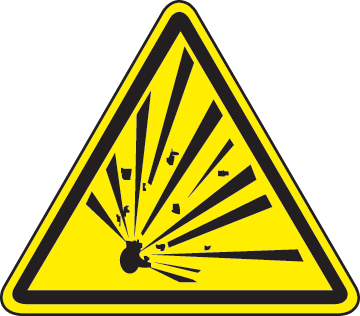 It is highly corrosive: could cause burns of eyes, skin, or mucous membranes.Explosions can be caused by pressure buildup in a closed container.Explosions may occur if the hydrogen peroxide concentration is >50%. When solution is made (or contacts organics), reaction is exothermic (can reach >100˚C). Piranha is highly energetic and has many potential hazards.  A less hazardous solution/process should be used if possible. Consider NanoStrip as an alternative.Piranha is a powerful oxidizer that can cause organic materials to spontaneously ignite.  It can react with metals to release flammable hydrogen gas and enough heat to ignite. It is highly corrosive: could cause burns of eyes, skin, or mucous membranes.Explosions can be caused by pressure buildup in a closed container.Explosions may occur if the hydrogen peroxide concentration is >50%. When solution is made (or contacts organics), reaction is exothermic (can reach >100˚C). Piranha is highly energetic and has many potential hazards.  A less hazardous solution/process should be used if possible. Consider NanoStrip as an alternative.Piranha is a powerful oxidizer that can cause organic materials to spontaneously ignite.  It can react with metals to release flammable hydrogen gas and enough heat to ignite. It is highly corrosive: could cause burns of eyes, skin, or mucous membranes.Explosions can be caused by pressure buildup in a closed container.Explosions may occur if the hydrogen peroxide concentration is >50%. When solution is made (or contacts organics), reaction is exothermic (can reach >100˚C). Piranha is highly energetic and has many potential hazards.  A less hazardous solution/process should be used if possible. Consider NanoStrip as an alternative.Piranha is a powerful oxidizer that can cause organic materials to spontaneously ignite.  It can react with metals to release flammable hydrogen gas and enough heat to ignite. It is highly corrosive: could cause burns of eyes, skin, or mucous membranes.Explosions can be caused by pressure buildup in a closed container.Explosions may occur if the hydrogen peroxide concentration is >50%. When solution is made (or contacts organics), reaction is exothermic (can reach >100˚C). Piranha is highly energetic and has many potential hazards.  A less hazardous solution/process should be used if possible. Consider NanoStrip as an alternative.Piranha is a powerful oxidizer that can cause organic materials to spontaneously ignite.  It can react with metals to release flammable hydrogen gas and enough heat to ignite. It is highly corrosive: could cause burns of eyes, skin, or mucous membranes.Explosions can be caused by pressure buildup in a closed container.Explosions may occur if the hydrogen peroxide concentration is >50%. When solution is made (or contacts organics), reaction is exothermic (can reach >100˚C). Piranha is highly energetic and has many potential hazards.  A less hazardous solution/process should be used if possible. Consider NanoStrip as an alternative.Piranha is a powerful oxidizer that can cause organic materials to spontaneously ignite.  It can react with metals to release flammable hydrogen gas and enough heat to ignite. It is highly corrosive: could cause burns of eyes, skin, or mucous membranes.Explosions can be caused by pressure buildup in a closed container.Explosions may occur if the hydrogen peroxide concentration is >50%. When solution is made (or contacts organics), reaction is exothermic (can reach >100˚C). Hazard ControlsStorage & TransportStorage & TransportNever store Piranha. Only make enough for immediate use.Never cap Piranha unless it has cooled overnight (in fume hood) and no more bubbles form if container is moved. After cooling, use of a vented cap is recommended.   Never store Piranha. Only make enough for immediate use.Never cap Piranha unless it has cooled overnight (in fume hood) and no more bubbles form if container is moved. After cooling, use of a vented cap is recommended.   Never store Piranha. Only make enough for immediate use.Never cap Piranha unless it has cooled overnight (in fume hood) and no more bubbles form if container is moved. After cooling, use of a vented cap is recommended.   Never store Piranha. Only make enough for immediate use.Never cap Piranha unless it has cooled overnight (in fume hood) and no more bubbles form if container is moved. After cooling, use of a vented cap is recommended.   Never store Piranha. Only make enough for immediate use.Never cap Piranha unless it has cooled overnight (in fume hood) and no more bubbles form if container is moved. After cooling, use of a vented cap is recommended.   Never store Piranha. Only make enough for immediate use.Never cap Piranha unless it has cooled overnight (in fume hood) and no more bubbles form if container is moved. After cooling, use of a vented cap is recommended.   Hazard ControlsEngineering ControlsEngineering ControlsEyewash and safety shower required in the immediate work area.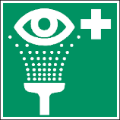 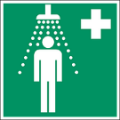 Work in a fume hood with the sash between you and the solution to help prevent inhalation hazards and protect from explosion. Work in a fume hood with the sash between you and the solution to help prevent inhalation hazards and protect from explosion. Work in a fume hood with the sash between you and the solution to help prevent inhalation hazards and protect from explosion. 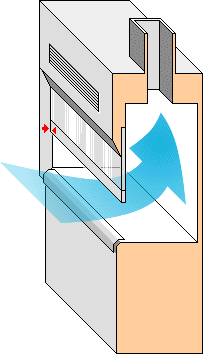 Hazard ControlsWork Practice ControlsWork Practice ControlsUse glass or Pyrex (Piranha is incompatible with plastic).Always ADD hydrogen peroxide TO sulfuric acid very slowly. Mix with extreme caution. Use glass or Pyrex (Piranha is incompatible with plastic).Always ADD hydrogen peroxide TO sulfuric acid very slowly. Mix with extreme caution. Use glass or Pyrex (Piranha is incompatible with plastic).Always ADD hydrogen peroxide TO sulfuric acid very slowly. Mix with extreme caution. Use glass or Pyrex (Piranha is incompatible with plastic).Always ADD hydrogen peroxide TO sulfuric acid very slowly. Mix with extreme caution. Use glass or Pyrex (Piranha is incompatible with plastic).Always ADD hydrogen peroxide TO sulfuric acid very slowly. Mix with extreme caution. Use glass or Pyrex (Piranha is incompatible with plastic).Always ADD hydrogen peroxide TO sulfuric acid very slowly. Mix with extreme caution. Hazard ControlsWork Practice ControlsWork Practice ControlsKeep away from incompatible materials: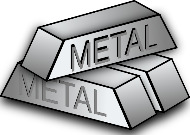 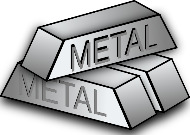 Organic materials (including solvents like acetone)Acids and basesMost metalsContainer may be hot from the exothermic reaction.Substrates must be rinsed and dried before using Piranha. Keep acid neutralization materials nearby (sodium bicarbonate).Never work alone – others in area must be familiar with Piranha.Keep away from incompatible materials:Organic materials (including solvents like acetone)Acids and basesMost metalsContainer may be hot from the exothermic reaction.Substrates must be rinsed and dried before using Piranha. Keep acid neutralization materials nearby (sodium bicarbonate).Never work alone – others in area must be familiar with Piranha.Keep away from incompatible materials:Organic materials (including solvents like acetone)Acids and basesMost metalsContainer may be hot from the exothermic reaction.Substrates must be rinsed and dried before using Piranha. Keep acid neutralization materials nearby (sodium bicarbonate).Never work alone – others in area must be familiar with Piranha.Hazard ControlsWork Practice ControlsWork Practice ControlsOnce work with Piranha is complete, spray the area with a sodium bicarbonate solution, then wipe down the area with soap and water.Once work with Piranha is complete, spray the area with a sodium bicarbonate solution, then wipe down the area with soap and water.Once work with Piranha is complete, spray the area with a sodium bicarbonate solution, then wipe down the area with soap and water.Once work with Piranha is complete, spray the area with a sodium bicarbonate solution, then wipe down the area with soap and water.Once work with Piranha is complete, spray the area with a sodium bicarbonate solution, then wipe down the area with soap and water.Once work with Piranha is complete, spray the area with a sodium bicarbonate solution, then wipe down the area with soap and water.Hazard ControlsPersonal Protective EquipmentPersonal Protective EquipmentMinimize exposed skin.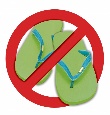 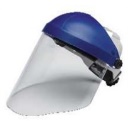 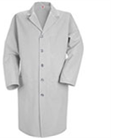 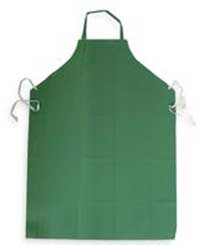 Closed-toed shoes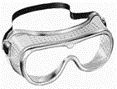 Safety goggles & face shieldLab coat & acid apronNo exposed jewelry: necklaces, rings, metallic bracelets, etc.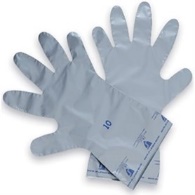 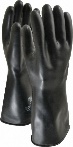 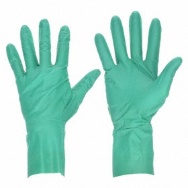 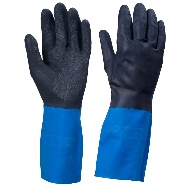 Gloves:*For less than 25ml of Piranha:Neoprene (5mil) OR gloves listed below.For more than 25ml:Neoprene over latex (ex. Showa Chem Master) OR Butyl OR Viton OR Laminate (SilverShield)*Sulfuric acid penetrates standard nitrile laboratory gloves in <5 min; 30% hydrogen peroxide penetrates some standard nitrile gloves in < 10 min.   Minimize exposed skin.Closed-toed shoesSafety goggles & face shieldLab coat & acid apronNo exposed jewelry: necklaces, rings, metallic bracelets, etc.Gloves:*For less than 25ml of Piranha:Neoprene (5mil) OR gloves listed below.For more than 25ml:Neoprene over latex (ex. Showa Chem Master) OR Butyl OR Viton OR Laminate (SilverShield)*Sulfuric acid penetrates standard nitrile laboratory gloves in <5 min; 30% hydrogen peroxide penetrates some standard nitrile gloves in < 10 min.   Minimize exposed skin.Closed-toed shoesSafety goggles & face shieldLab coat & acid apronNo exposed jewelry: necklaces, rings, metallic bracelets, etc.Gloves:*For less than 25ml of Piranha:Neoprene (5mil) OR gloves listed below.For more than 25ml:Neoprene over latex (ex. Showa Chem Master) OR Butyl OR Viton OR Laminate (SilverShield)*Sulfuric acid penetrates standard nitrile laboratory gloves in <5 min; 30% hydrogen peroxide penetrates some standard nitrile gloves in < 10 min.   Minimize exposed skin.Closed-toed shoesSafety goggles & face shieldLab coat & acid apronNo exposed jewelry: necklaces, rings, metallic bracelets, etc.Gloves:*For less than 25ml of Piranha:Neoprene (5mil) OR gloves listed below.For more than 25ml:Neoprene over latex (ex. Showa Chem Master) OR Butyl OR Viton OR Laminate (SilverShield)*Sulfuric acid penetrates standard nitrile laboratory gloves in <5 min; 30% hydrogen peroxide penetrates some standard nitrile gloves in < 10 min.   Minimize exposed skin.Closed-toed shoesSafety goggles & face shieldLab coat & acid apronNo exposed jewelry: necklaces, rings, metallic bracelets, etc.Gloves:*For less than 25ml of Piranha:Neoprene (5mil) OR gloves listed below.For more than 25ml:Neoprene over latex (ex. Showa Chem Master) OR Butyl OR Viton OR Laminate (SilverShield)*Sulfuric acid penetrates standard nitrile laboratory gloves in <5 min; 30% hydrogen peroxide penetrates some standard nitrile gloves in < 10 min.   Minimize exposed skin.Closed-toed shoesSafety goggles & face shieldLab coat & acid apronNo exposed jewelry: necklaces, rings, metallic bracelets, etc.Gloves:*For less than 25ml of Piranha:Neoprene (5mil) OR gloves listed below.For more than 25ml:Neoprene over latex (ex. Showa Chem Master) OR Butyl OR Viton OR Laminate (SilverShield)*Sulfuric acid penetrates standard nitrile laboratory gloves in <5 min; 30% hydrogen peroxide penetrates some standard nitrile gloves in < 10 min.   OtherEmergenciesSee Emergency Response webpage or flip chart and/or lab specific chemical hygiene plan.Spills: 919-684-2444 (911 from a campus land-line phone). Exposures: 919-684-8115.For clean-up of small spills (<25 ml) inside the chemical fume hood, see instructions below.OtherWasteLabel container “For Piranha Solution Disposal ONLY- Do not add other types of chemicals”.Allow solution to cool and reaction to finish overnight within open container inside a fume hood.Move container slightly. If no bubbles form, cap container and submit to OESO for disposal. OESO will not accept containers that bubble when moved (i.e. if the reaction is not complete).Small amounts (25ml or less) of Piranha can be neutralized using the procedure on page 3.OtherTrainingSign signature page in lab-specific chemical hygiene plan to indicate review.OtherQuestionsContact OESO Lab Safety at 919-684-8822 or labsafety@dm.duke.edu. Procedure for Cleaning Small Spills (less than 25ml)Procedure for Cleaning Small Spills (less than 25ml)Small SpillsThis procedure is only for clean-up of small spills (<25 ml) inside the chemical fume hood. If there is a spill larger than 25ml or that occurs outside the fume hood, the spill would be considered an emergency and should be referred to OESO following instruction on the Emergency Response webpage or flip chart and/or lab specific chemical hygiene plan.Wear gloves and other PPE listed under the PPE section above. It’s important to have the correct gloves that are resistant to piranha.Slowly neutralize the spilled piranha with sodium bicarbonate. Sprinkle the sodium bicarbonate from edge to center. Be prepared for large amounts of bubbling and heat to be generated. After the bubbling stops, check the pH of the spill area with pH paper that has been wet with water. If the spill is still acidic, keep adding sodium bicarbonate until the solution is either neutral or slightly basic.Once the piranha has been neutralized and stops bubbling, sweep up the residue using acid resistant absorbent pads or a brush and dust pan and place the waste into an open container.Allow the waste container to sit overnight in the hood, then close the waste containerDispose of debris as neutralized piranha waste through OESO.  Do not use organic or combustible materials such as saw dust or paper towels to absorb piranha spills!  Al solution to cool before moving, capping, or transferring to another container. Procedure for Neutralizing Piranha Solution (25ml or less)Procedure for Neutralizing Piranha Solution (25ml or less)Neutralization NOTE: The Piranha solution must have been left to cool and should no longer be bubbling before neutralizing (Both procedures adapted from Division of Research Safety at University of Illinois)Calculate volume of ice needed: ~ 5x dilution (e.g., 125g ice for 25 ml Piranha solution).Calculate the amount of KOH or NaOH needed for a 1M solution to neutralize the amount of Piranha solution with a small excess (2-3%).Make 1M KOH or NaOH solution and put aside.Wear FULL PPE shown on previous page!Place a stir plate inside a secondary container (with NO organic chemical residue in it).Place a clean GLASS beaker (not a flask or other container with a narrow neck) on the stir plate. It must be big enough that it will never be more than 2/3 full (even after dilution is complete).Add ice as calculated in #1. SLOWLY add Piranha solution to the ice. Add a stir bar.SLOWLY add 1M sodium or potassium hydroxide solution while stirring until a neutral pH is reachedTemperature control is extremely important during this step. Temperature should be closely monitored and not allowed to go above 50C.When nearing the end of the neutralization, pH testing with phenolphthalein can be done. Do not add the phenolphthalein at the beginning as it will quickly be destroyed and will not give you the desired pH determination.Allow solution to cool overnight while stirring before moving, capping, or transferring to another container.See the Lab Chemical Waste Management Practice and Drain Disposal Practice, or contact OESO Environmental Programs (919-684-2794) to determine how to handle the neutralized waste.Alternate Procedure if ice is not available:Calculate a ~10x dilution of water (e.g. 250ml water for 25ml Piranha).Fill a GLASS beaker 1 inch high with dry sodium bicarbonate and cover with the water from #1. Be sure to pick a beaker that will be large enough as carbon dioxide will form and bubble during the neutralization.Place the beaker inside a larger secondary container to ensure any splatters or spills can be containedVERY SLOWLY pour the Piranha solution into the beaker, stirring with a glass rod or stir bar and stir plate to mix the solution. The solution can easily foam over if too much is added too quickly or without adequate stirringMake sure there is solid sodium bicarbonate left in the beaker. Slowly add more if it is all consumed.Allow to cool overnight before moving, capping, or transferring to another container.See above to determine how to handle the neutralized waste.Lab-Specific Safety Information for Piranha SolutionSupplements the Guidelines for Safe Use of Piranha SolutionLab-Specific Safety Information for Piranha SolutionSupplements the Guidelines for Safe Use of Piranha SolutionLab-Specific Safety Information for Piranha SolutionSupplements the Guidelines for Safe Use of Piranha SolutionLab-Specific Safety Information for Piranha SolutionSupplements the Guidelines for Safe Use of Piranha SolutionLabPI NamePI Approval (signature):Date: PI Approval (signature):Date: PI Approval (signature):Date: PI Approval (signature):Date: PI Approval (signature):Date: PI Approval (signature):Date: LabLocationLab-Specific Hazard ControlsPurchaseDetailsMaximum component container sizeLab-Specific Hazard ControlsPurchaseDetailsMaximum component concentrationLab-Specific Hazard ControlsPurchaseDetailsComponent container typeBuy in PVC coated or HDPE(“poly”) bottles if possibleBuy in PVC coated or HDPE(“poly”) bottles if possibleBuy in PVC coated or HDPE(“poly”) bottles if possibleBuy in PVC coated or HDPE(“poly”) bottles if possibleBuy in PVC coated or HDPE(“poly”) bottles if possibleLab-Specific Hazard ControlsPurchaseDetailsSpecific product informationH2O2 ≤ 30% is advisedH2O2 ≤ 30% is advisedLab-Specific Hazard ControlsStorage Specific location(s) of component acid and hydrogen peroxideDo NOT store prepared Piranha!Do NOT store prepared Piranha!Do NOT store prepared Piranha!Lab-Specific Hazard ControlsUse InformationDesignated work area (specific room(s) and area(s))Lab-Specific Hazard ControlsUse InformationReasons and Situations for use of Piranha:Lab-Specific Hazard ControlsUse InformationMaximum quantity to be made at one time Lab-Specific Hazard ControlsUse InformationGloves (Note other PPE requirements in Guidelines)Less than 25ml:  Neoprene 5mil      Glove type is shown belowMore than 25ml:  Neoprene over latex (26 mil)   Butyl                                 Viton   Laminate (i.e., Silver Shield)Less than 25ml:  Neoprene 5mil      Glove type is shown belowMore than 25ml:  Neoprene over latex (26 mil)   Butyl                                 Viton   Laminate (i.e., Silver Shield)Less than 25ml:  Neoprene 5mil      Glove type is shown belowMore than 25ml:  Neoprene over latex (26 mil)   Butyl                                 Viton   Laminate (i.e., Silver Shield)Less than 25ml:  Neoprene 5mil      Glove type is shown belowMore than 25ml:  Neoprene over latex (26 mil)   Butyl                                 Viton   Laminate (i.e., Silver Shield)Less than 25ml:  Neoprene 5mil      Glove type is shown belowMore than 25ml:  Neoprene over latex (26 mil)   Butyl                                 Viton   Laminate (i.e., Silver Shield)Less than 25ml:  Neoprene 5mil      Glove type is shown belowMore than 25ml:  Neoprene over latex (26 mil)   Butyl                                 Viton   Laminate (i.e., Silver Shield)Less than 25ml:  Neoprene 5mil      Glove type is shown belowMore than 25ml:  Neoprene over latex (26 mil)   Butyl                                 Viton   Laminate (i.e., Silver Shield)Lab-Specific Hazard ControlsUse InformationPPE Storage LocationLab-Specific Hazard ControlsUse InformationLocation of supplies for spill clean-up Lab-Specific Hazard ControlsWaste InformationDetails about waste (location, type of container) Waste to be neutralized and drain disposed based  on anticipated use (less than 25ml ONLY) Drain disposal allowed based on anticipated uses Waste to be disposed of through OESO  Neutralize prior to submitting pickup request (<25 ml only)  Waste to be neutralized and drain disposed based  on anticipated use (less than 25ml ONLY) Drain disposal allowed based on anticipated uses Waste to be disposed of through OESO  Neutralize prior to submitting pickup request (<25 ml only)  Waste to be neutralized and drain disposed based  on anticipated use (less than 25ml ONLY) Drain disposal allowed based on anticipated uses Waste to be disposed of through OESO  Neutralize prior to submitting pickup request (<25 ml only)  Waste to be neutralized and drain disposed based  on anticipated use (less than 25ml ONLY) Drain disposal allowed based on anticipated uses Waste to be disposed of through OESO  Neutralize prior to submitting pickup request (<25 ml only)  Waste to be neutralized and drain disposed based  on anticipated use (less than 25ml ONLY) Drain disposal allowed based on anticipated uses Waste to be disposed of through OESO  Neutralize prior to submitting pickup request (<25 ml only)  Waste to be neutralized and drain disposed based  on anticipated use (less than 25ml ONLY) Drain disposal allowed based on anticipated uses Waste to be disposed of through OESO  Neutralize prior to submitting pickup request (<25 ml only) No Plastic!Details of Process